Министерство  образования и науки Алтайского краяКраевое государственное  бюджетное общеобразовательное учреждениедля обучающихся, воспитанников с ограниченными возможностями здоровья«Ключевская общеобразовательная школа-интернат»Урок развития речиТема : «Весна»Игумнова С.А.учитель начальных классовС. КлючиТема « Весна!».Цели: -уточнение  и расширение  представлений детей о признаках весны; -формирование связной, грамматически верно оформленной речи; -коррекция  мелкой и общей моторики, артикуляционного уклада, внимания и наблюдательности,  коммуникативных навыков .  -формирование  положительной  мотивации на выполнение поставленных задач путем создания ситуации успеха; -воспитание  доброжелательного  отношения к окружающей природе. -формирование привычки к здоровому образу жизни через использование здоровьесберегающих технологий;Оборудование: предметные картинки, камешки марблс, логопедическая геометрическая мозаика, цветная бумага, карточки с пословицами, картонные буквы, мультимедийное оборудование, развивающее пространство кабинета с наличием коррекционно-развивающего оборудования.Ход занятия:I. Введение в урок. Солнечный лучик: Сейчас мы с вами будем передавать друг другу тёплое ярко-жёлтое солнце и сами попробуем стать добрыми солнышками.  Передаём друг другу солнце, делимся друг с другом теплом со словами «Это солнце для тебя …» и называем имя ребёнка, которому вы передаёте солнышко. На доску и гостям.Мы стоим рука в руке….Вместе мы большая сила.Можем мы большими быть, можем маленькими быть,Но никто один не будет.(с движением) Итак, будем работать дружно и поддерживать друг друга.II. Целеполагание. Чтобы узнать о чём мы сегодня будем говорить, отгадайте загадку:Зазвенели ручьи, прилетели грачи, В дом свой - улей - пчела первый мед принесла, На ветках плотные комочки - в них дремлют клейкие листочки. Кто скажет? Кто знает? Когда это бывает? (Весной).Соберите из букв тему урока.-Сегодня мы поговорим о прекрасном времени года — весне и все вместе совершим весеннюю прогулку. Тема нашего занятия звучит так: «Весна! Весна! И все ей рады!»Что вы ожидаете от сегодняшнего занятия?Какие цели мы поставим на сегодняшнее занятие?Вы рады весне? Мы долго ждали весну, значит, какая весна? (Долгожданная). Какое настроение возникает у вас, когда вы говорите о весне? (Веселое, хорошее, задорное, прекрасное, …).Сели на пуфики, расслабились.III. Основная часть.Самомассаж  лица.Если тает снег и лёд (поглаживать лоб от середины к верхней части ушей)Ручеёк журчит, поёт (поглаживать щёки от середины подбородка к мочкам ушей)Птицы прилетают с юга (постукивать кончиками пальцев от середины лба к верхней части ушей)И давно затихла вьюга (постукивать кончиками пальцев от середины подбородка к мочкам ушей)Мишке стало не до сна (массаж крыльев носа) Значит к нам пришла весна (постукивать пальцами по крыльям носа).Упражнение на дыхание «Ах, как пахнет!»(Предложить понюхать, как пахнут весной: воздух, трава, первые цветы – глубокий вдох, медленный выдох; принюхаться - несколько коротких вдохов, длинный выдох со словом «Ах!»)Упражнения для языка.Для челюсти: Медведь проснулся после зимней спячки: открывать рот с глухим вдохом. (Имитация зевания.) На реке трескается лед, плывут льдины. Двигать нижней челюстью вправо-влево.для губ: Кораблики плывут по волнам:  приподнимать уголки губ вправо вверх, а затем влево вверх. Исхудавшие за зиму зверята: Втянуть щеки, затем вернуться и и.п.для языка: Сосулька тает: Открыть рот, вытянуть «острый» язык, затем опустить «широкий» язык на нижнюю губу. Чередовать положения «острого» и «широкого» языка. Лужи:  Открыть рот, положить «широкий» язык на нижнюю губу, чуть-чуть сдвинув его сначала в левую, затем в правую сторону.Развитие чувства ритма:Весной просыпается природа, и мир наполняется новыми звуками.Послушай и повтори так же. Капель звенит так: «кап-кап-кап, кап-кап-кап» (с одновременным отхлопыванием ритма в ладоши); грачи кричат: «крак-крак, крак-крак» (с одновременным отстукиванием ритма кулаками обеих рук по столу); ручейки бегут и поют песенку: «ля-ля-ля-ля, ля-ля-ля-ля» (прошагать ритм).Игра с мячом «Скажи наоборот»ранняя – поздняясолнечный - пасмурныймелкий - глубокиймокрая - сухая рыхлый - плотныйясный – пасмурныйнежданная - долгожданнаяПо каким признакам  мы судим , что наступила весна?Отгадать загадки, найти картинки, размещённые по периметру кабинета, прикрепить на доску.Висит за окошком Кулек  ледяной. Он полон капели И пахнет весной. (сосулька) Из почек появляются,Весной распускаются, Осенью увядают, И  все опадают. (листья) Из - под снега расцветает, Раньше всех весну встречает. (подснежник) Что за весенняя черная птица Любит за плугом ходить  и кормиться? Что за весенняя черная птица Прямо на трактор чуть не садится? (грач)Игра «Логопедическая мозаика» ( собрать по шаблону картинку весны из цветных деревянных геометрических фигур, составить совместный рассказ по получившейся картине))Посмотрите презентацию о весне, какие ещё признаки весны мы увидим? Весна врывается на улицы и в парки голубыми потоками талых вод, вспыхивает изумрудной зеленью трав, загорается зелеными огоньками распускающихся листочков на деревьях.И уж, конечно, только весной можно увидеть необыкновенно красивое оперение птиц, нежные весенние цветы. Но, что особенно отличает краски весны от любого другого времени года, так это блеск. Блестят дома и асфальт, весенний снег и лужи. Только весной так ярко блестят зеленые листья и травы, перья птиц и лепестки цветов.Физминутка.·Деревья пробуждаются весной, тянутся к солнцу, свету– дети приподнимаются на носках, руки разведены в стороны- вверх.· начинают распускаться – дети разжимают кулачки.·Легко качать на ветру ветками – дети выполняют покачивания из стороны в сторону.·Деревья отдыхают, застывают – руки детей скрещены над головой, кисти рук опущены.песенка кап-кап  В группах собрать пословицы, приметы весны    Апрель с водой, а май с травой.Матушка – весна всем красна.Релаксация:  (Под музыку,  со звуковыми эффектами (дождь, гром) дети удобно располагаются на мягких пуфиках, в сухом бассейне, на коррекционном коврике, закрывают глазки)хорошо весной поле чистое,муравой-травой ты украшено,да цветочками всё душистымив утро майское принаряжено,и поёт- звенит пташка вольная,колокольчиками  заливается.Пальчиковая гимнастика.Ну–ка, кто из вас ответит: Не огонь, а больно жжет, Не фонарь, а ярко светит, И не пекарь, а печет? (солнышко)Упражнение на развитие мелкой моторики "Солнышко". Почему снег и лед весной тают? (Их растопило солнце своим теплом) -Выложите весеннее яркое солнышко, используя камешки марблс) А сейчас я предлагаю Вам, ребята, выполнить общую аппликацию "Ветка сирени". (Дети выполняют работу способом обрывания и сминания салфеток.) Какая  красивая  ветки сирени получилась у Вас! Молодцы!IV. Итог занятия. Рефлексия.Ребята, вам понравилось занятие? Чем мы сегодня занимались? Как вы думаете, это полезно для нашего здоровья? Почему? А вы знаете, как нужно вести себя на природе и не навредить ей? Давайте расскажем об этом нашим гостям в стихах, которые вы подготовили ( дети рассказывают небольшие четверостишия). Приложение к конспекту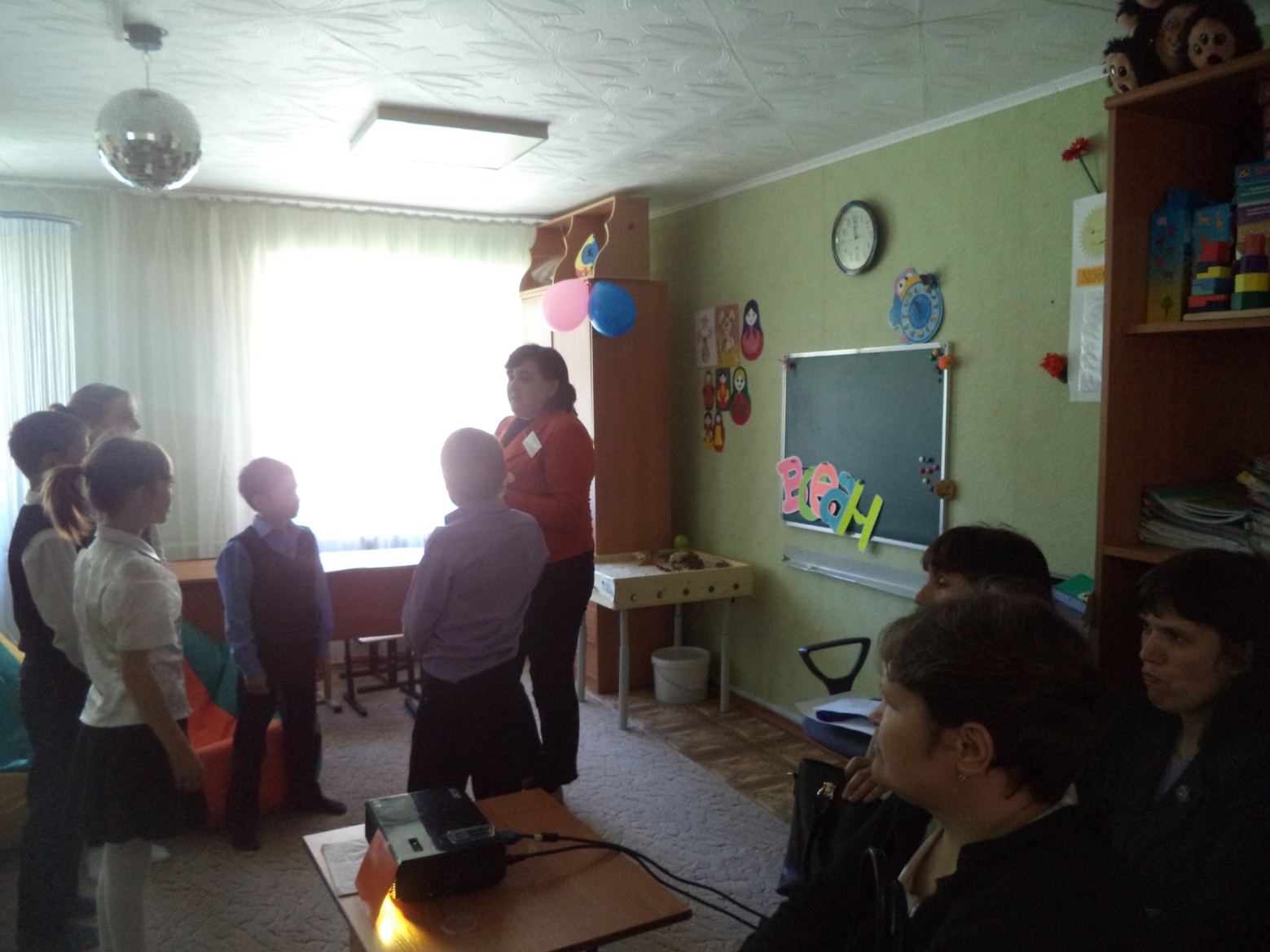 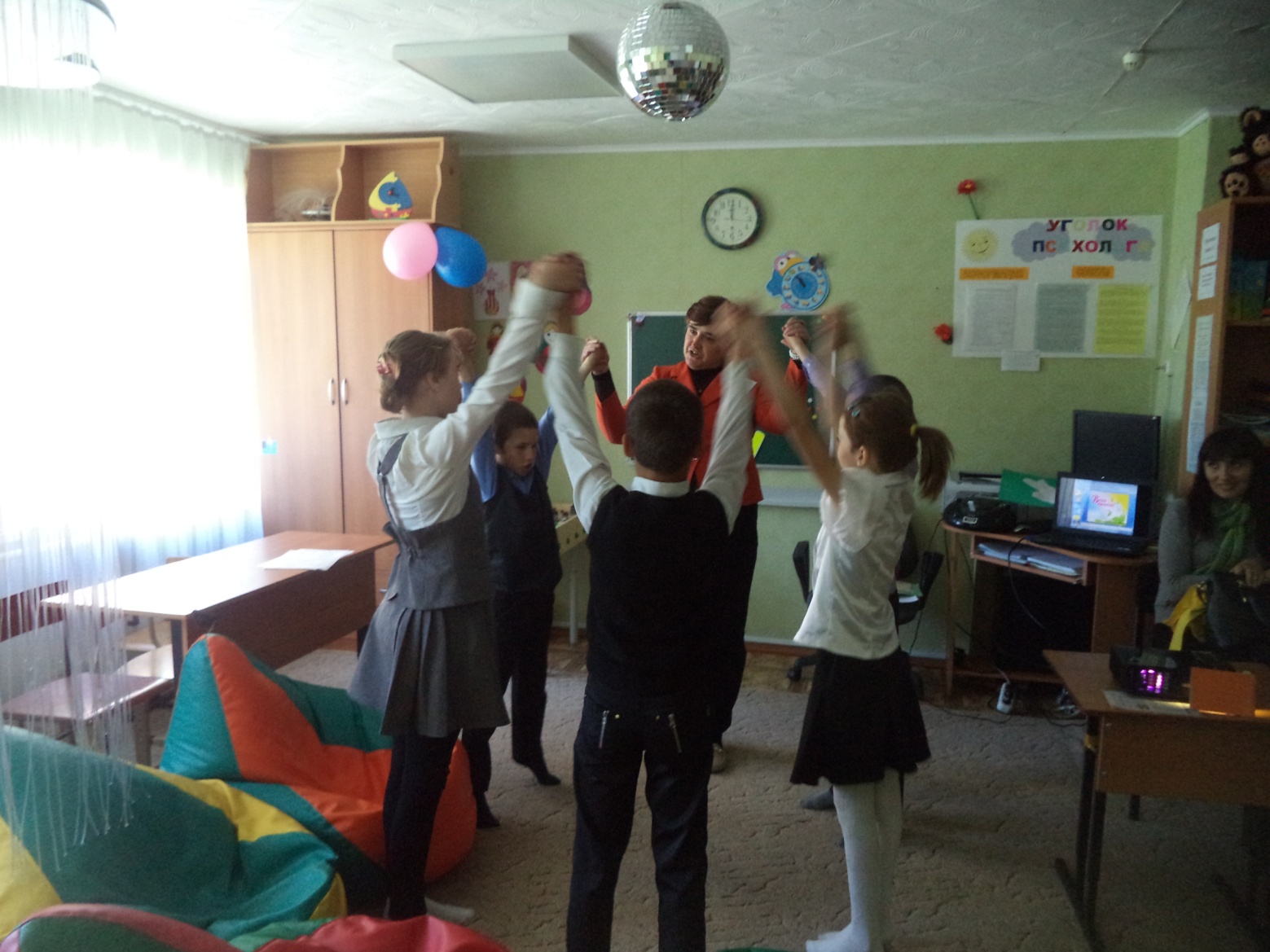 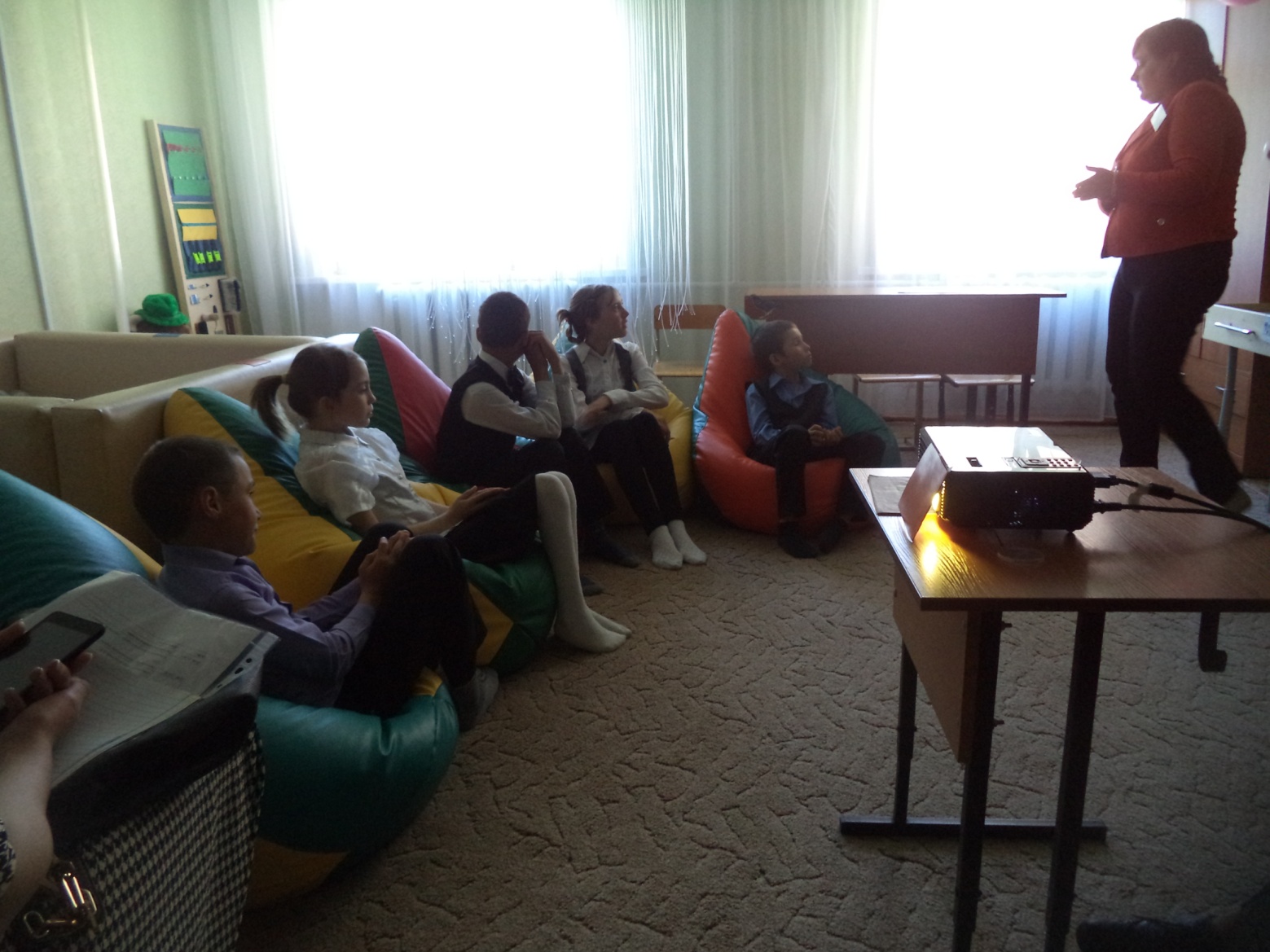 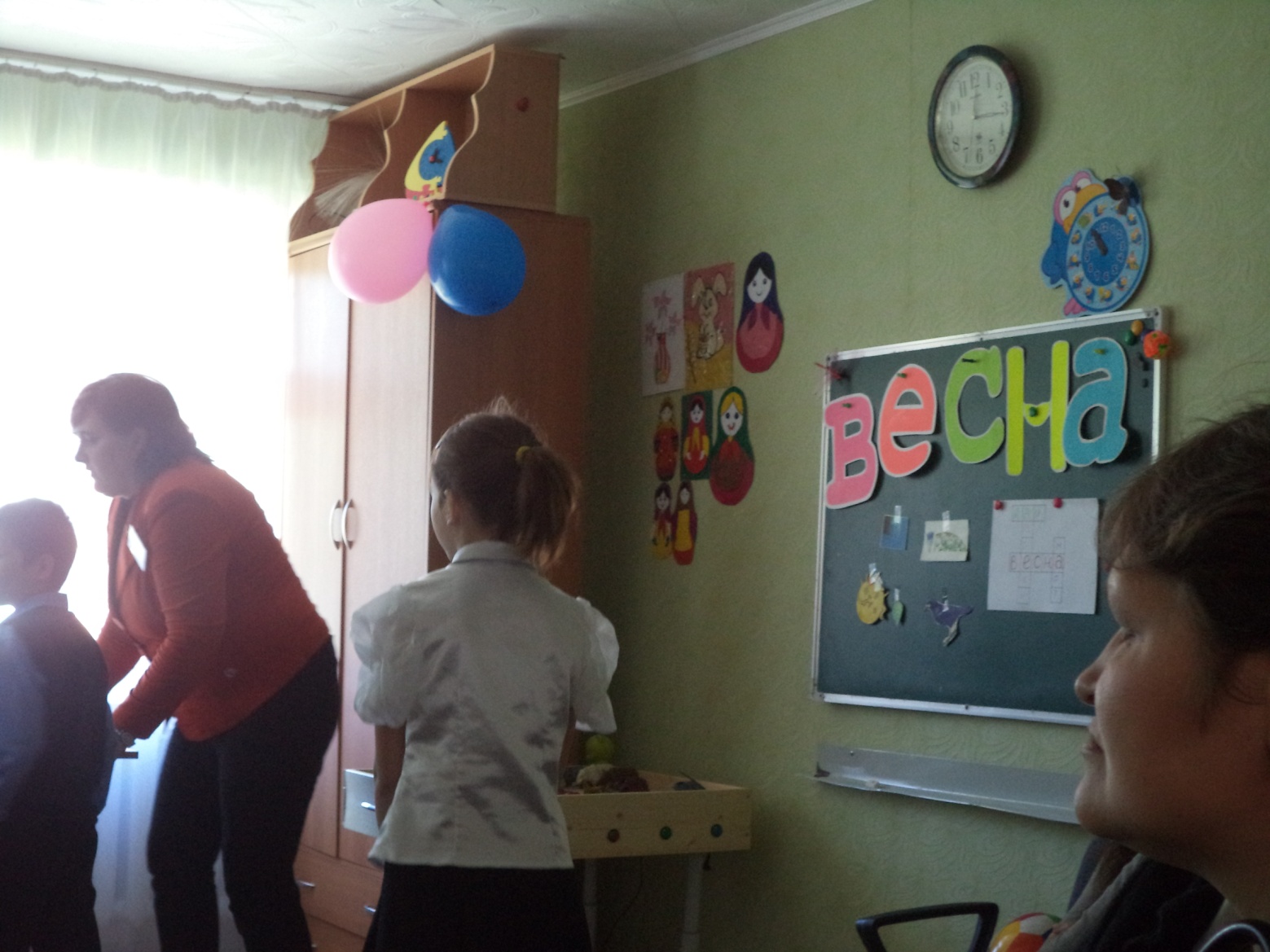 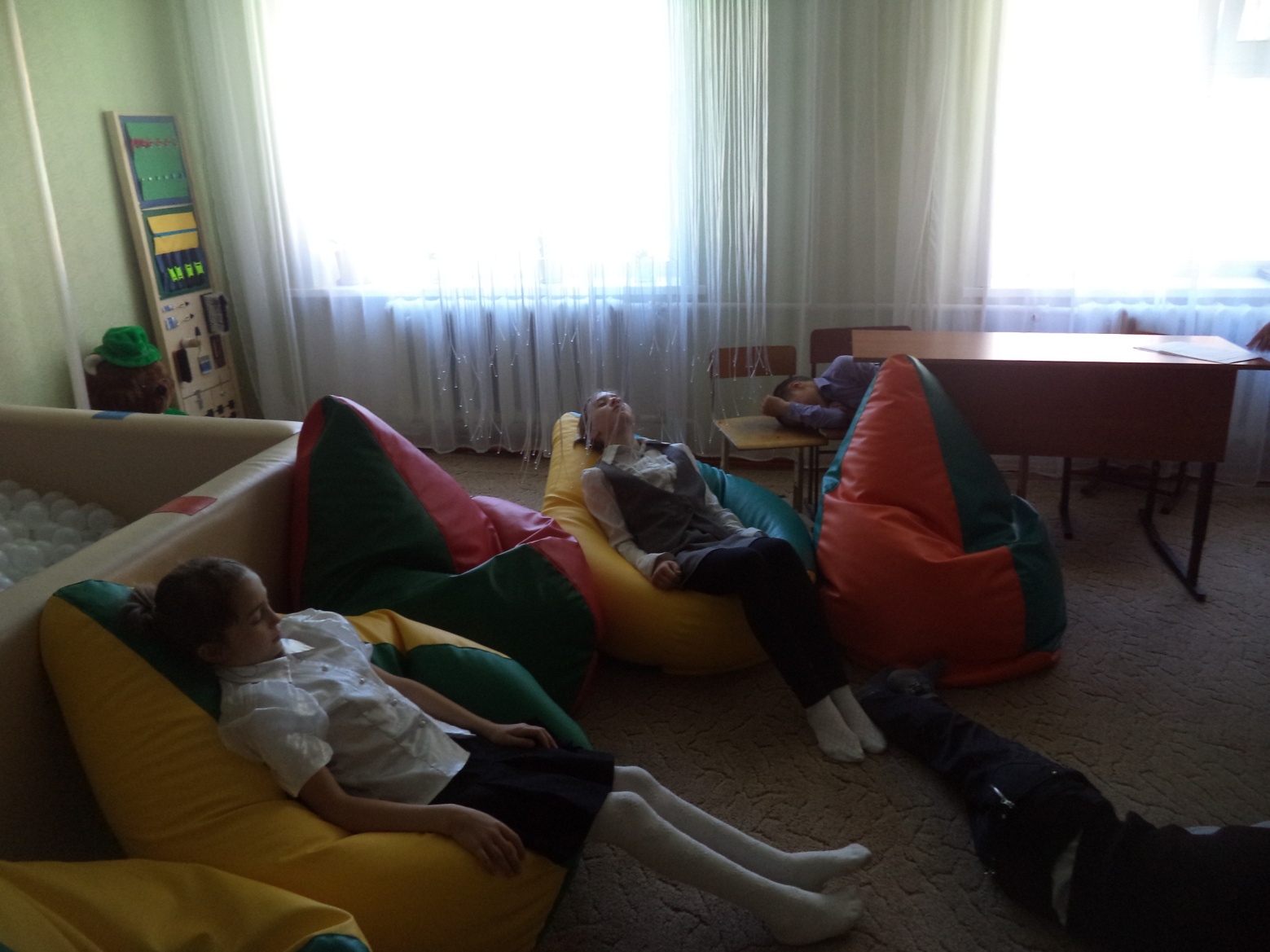 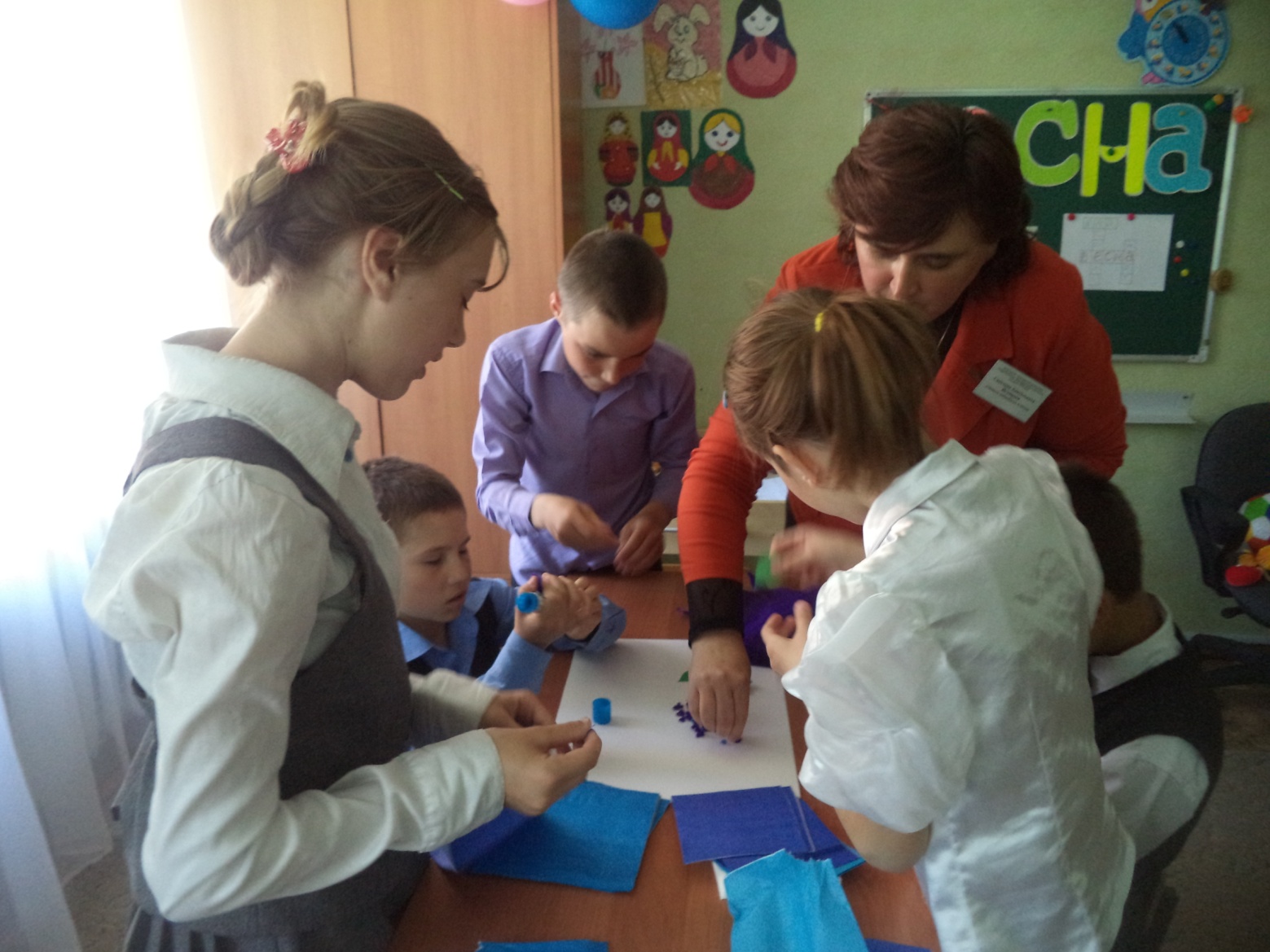 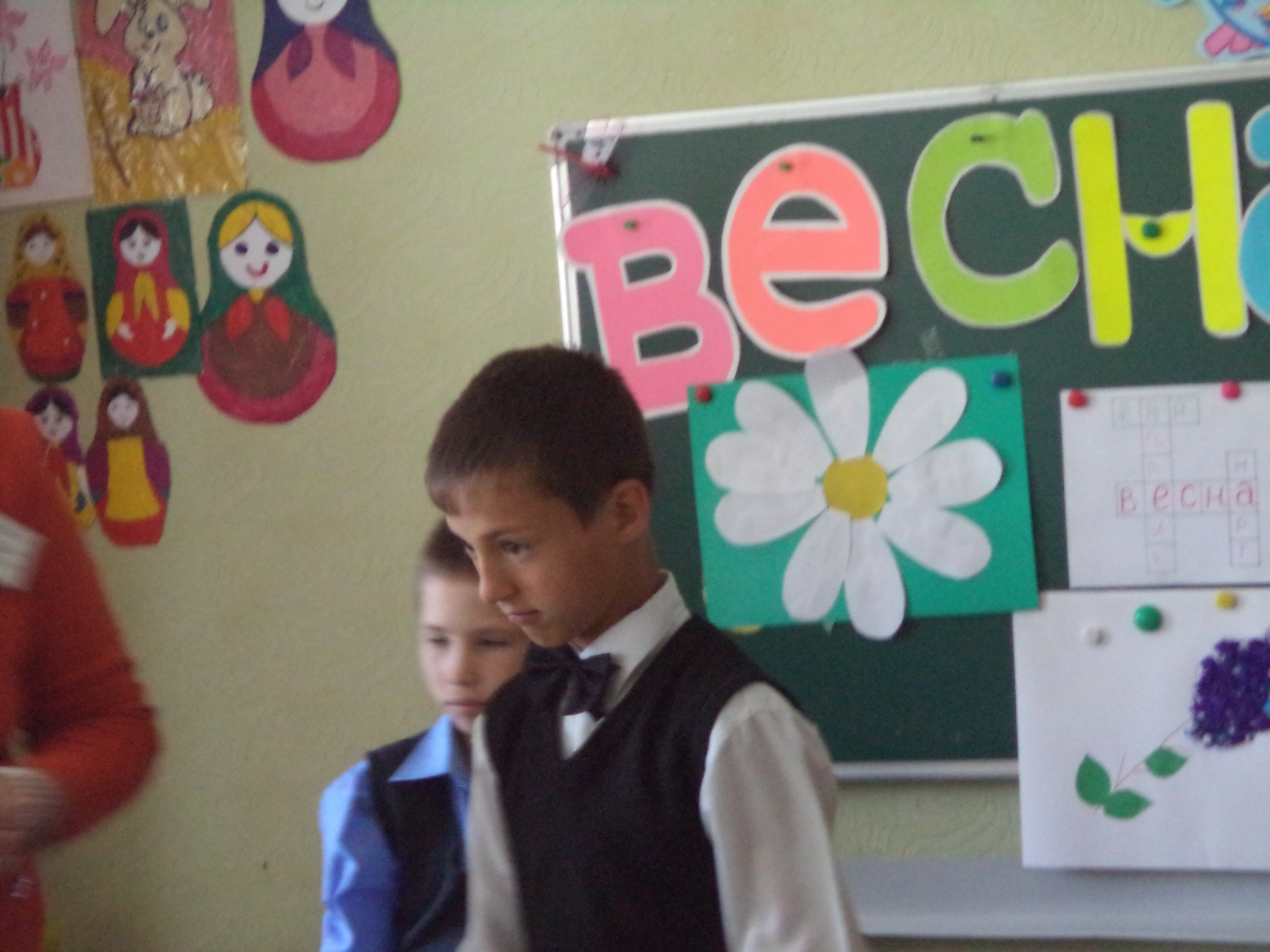 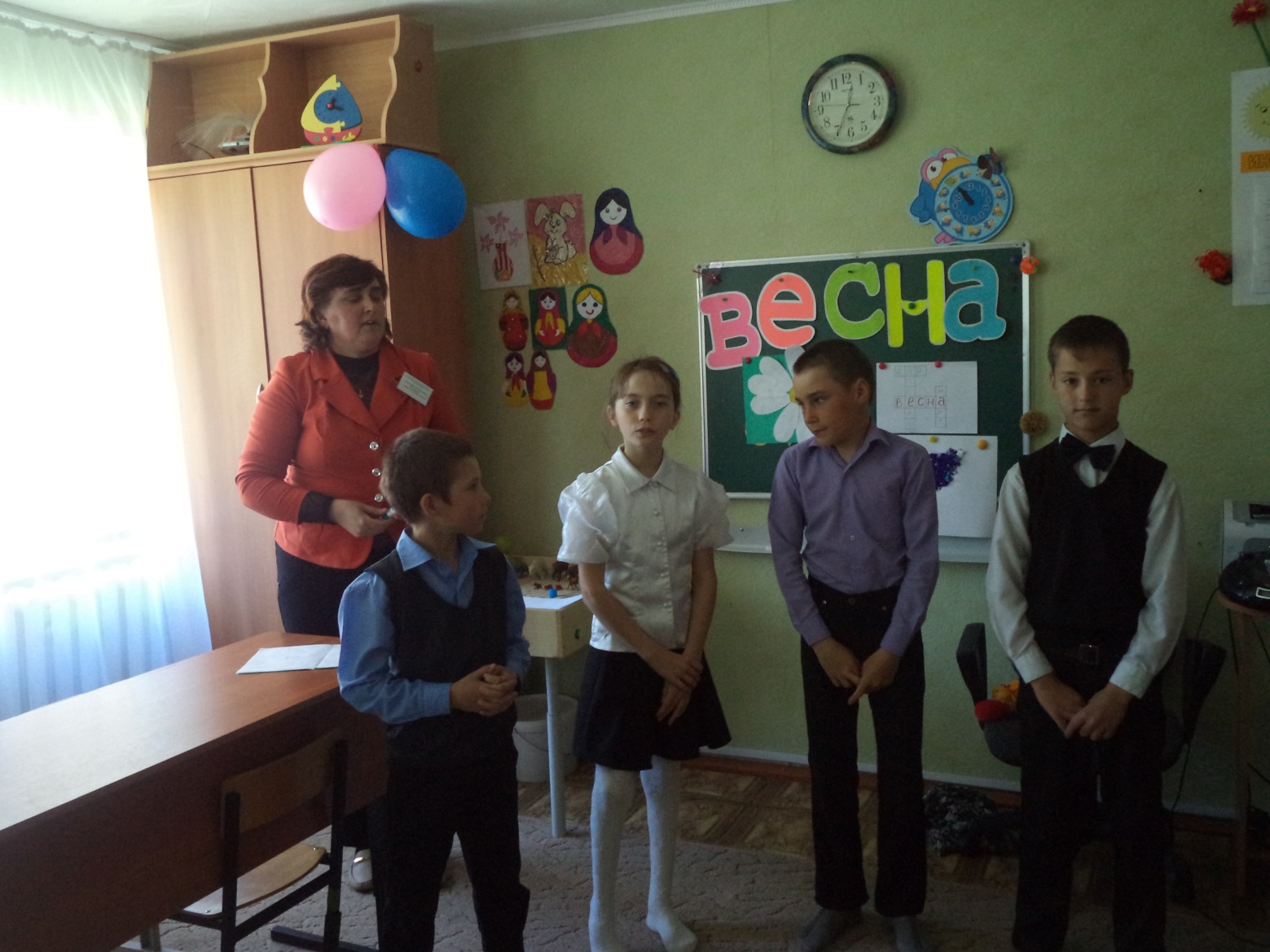 